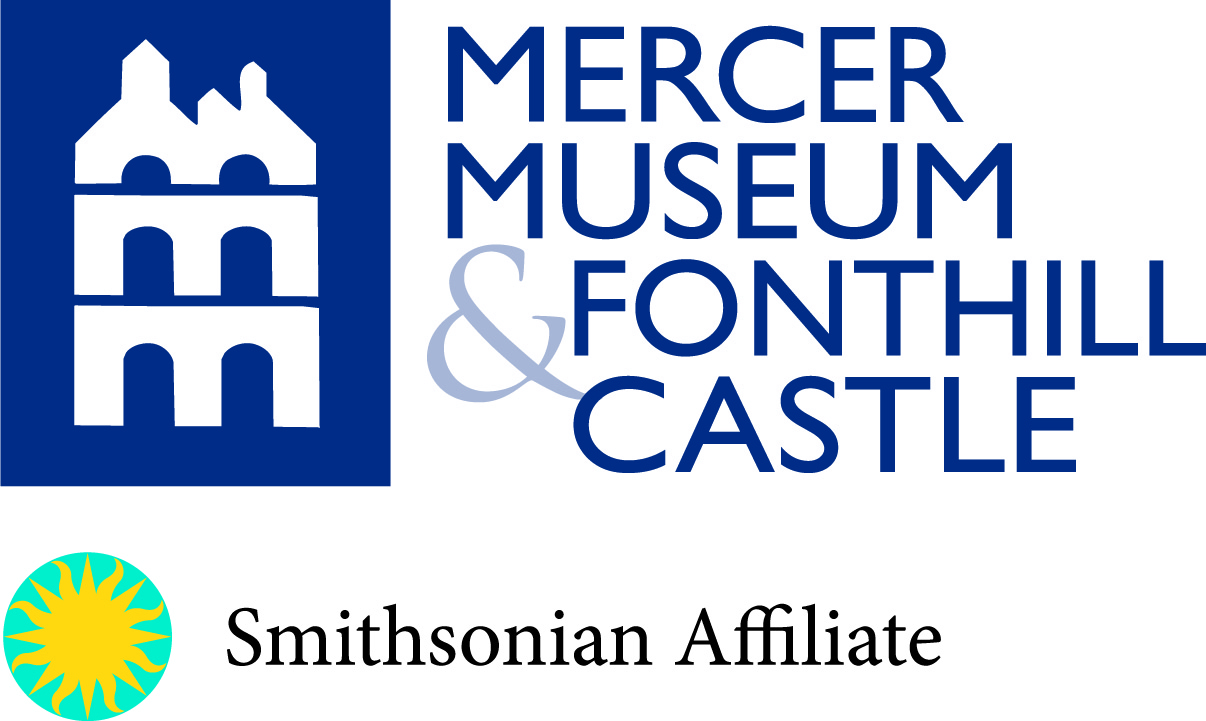 FONTHILL CASTLE CLEAN-UP VOLUNTEER APPLICATION**If you are under the age of 18, please complete this form and have your parent(s) or guardian(s) sign for approval. Please return form via…mail: Fonthill Woodlands Volunteer, 84 S. Pine Street, Doylestown, PA  18901; Or email: info@mercermuseum.org.Questions or further information, please call 215-345-0210 ext 131Name:													Address:												Phone Numbers- Home:						Cell:					E-mail:									 Age:				School:									Grade:					Parent(s)/ Guardian(s), please list any medical concerns, allergies or information that you would like us to know:																																						Emergency Contact Information (please list two contacts):1. Name:												Relationship:						Phone:						2. Name:												Relationship:						Phone:						Parent(s)/Guardian(s) Name:										Parent(s)/Guardian(s) Signature:										Date:				